TCHAD: Espoir perdu - L.Assalbaye UNITENATIONALE AU TCHAD Espoir perdu : quel espoir donné à celui qui a : 1-refusé hier la séparation du pays ; 2-quitté le pouvoir suite aux accords qui pourraient apporter la paix pour l’unité nationale (accords de Kano II.) Ce sont des efforts qui doivent édifier nos frères du nord sur le souci que les sudistes accordent en l’unité du pays. Ces actes ont été posés dans le seul souci et dans l’espoir de retrouver la paix afin que l’unité nationale puisse être solidifiée, mais hélas ce ne sont que de rêves fumants. Nous ne devons néanmoins  pas confondre le rêve avec la réalité.  Nous devons nous rappeler et bien mettre dans nos cases crâniennes que les nordistes n’ont aucune leçon de morale à nous donner en matière du souci de l’unicité de ce pays. Rappelons bien mes frères que les sudistes ont fait montre de leur volonté pour l’unité du Tchad en refusant la scission proposée par la France (sous la Présidence de Valérie Giscard d’Estain). A la suite des évènements  de 1979 et avec surtout les accordes de Kano II, la France s’était donnée à fond pour que le Tchad retrouve son équilibre politique, mais hélas, là encore ce fut un échec. A qui attribuer cet échec ? La carte avec le tracé de frontière, le drapeau, l’hymne national de l’Etat du Sud proposé à l’époque sont encore-là !  C’était un courage politique de la part de la France qui  s’est rendue compte que ce n’est pas  la paix que nos frères du Nord cherchent et qu’ils ont un autre dessein diabolique. L’histoire a fini par donner raison à la France. Ce dessein diabolique a été largement étayé dans un article intitulé : Analyse de la situation sociopolitique Tchad.  Alors si aujourd’hui, les sudistes reviennent sur la proposition de la scission faite par ce pays ami du Tchad dont personne ne doute de sa capacité d’analyse sociopolitique, c’est nous nous sommes rendus compte que la France a raison. Il faut reconnaitre qu’il ya effectivement de sérieux problèmes : celui de la Laïcité, le refus de nous reconnaître la dignité humane, le vol, les meurtres, homicides, les assassinats crapuleux, la pratique de la razzia et autres comportements d’un autre âge dont nous sommes quotidiennement victimes sont, entre autres, des entraves à la cohabitation pacifique et  à l’unité du Tchad.  (à suivre) ! 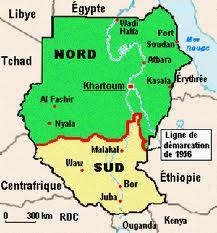 Norvège ,le 21/02/11Lucien Assalbayelucienassalbaye@yahoo.fr